Microsoft Word 
Data Flowchart Template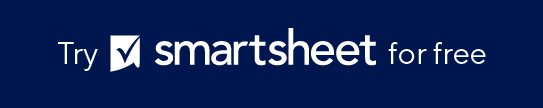 When to Use This Template: Choose this template when you need to meticulously track and manage how data moves through various systems or processes within your organization. This template excels for projects that involve data integration, migration, or system analyses, where you need to understand the flow of information to ensure data integrity and security.
Notable Template Features: This template is specifically designed to represent how data moves — from input to storage and output — across different systems. It also allows you to pinpoint where and how you capture, process, store, and distribute your data. You can also customize each element in the flowchart to represent different types of data interactions and transformations. DATA FLOWCHARTFLOWCHART ELEMENTSDISCLAIMERAny articles, templates, or information provided by Smartsheet on the website are for reference only. While we strive to keep the information up to date and correct, we make no representations or warranties of any kind, express or implied, about the completeness, accuracy, reliability, suitability, or availability with respect to the website or the information, articles, templates, or related graphics contained on the website. Any reliance you place on such information is therefore strictly at your own risk.